P O N U D B E N I  L I S T(na memorandumu Ponuditelja)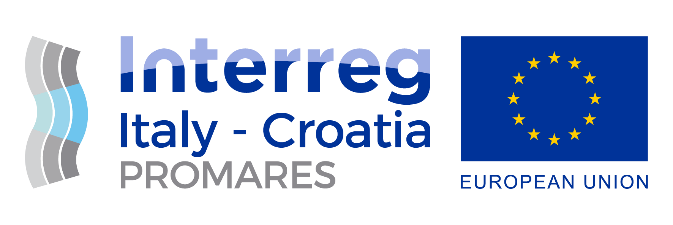 Project ID: 10046147Project acronym: PROMARESProject title: “Promoting maritime and multimodalfreight transport in the Adriatic Sea”Podaci o naručitelju:Lučka uprava Ploče, Trg kralja Tomislava 21,20340 Ploče, OIB: 98749709951Predmet nabave:Evidencijski broj:U SKLOPU PROGRAMA INTERREG IT-HRPROJEKT PROMARESUsluge implementacije pilot sustava - nadogradnja virtualizacijske platforme s ciljem osiguranja boljeg upravljanja transportnih tokova u lučkim područjima PRO1/201.Naziv ponuditelja:2.Adresa (poslovno sjedište):3.OIB:4.Poslovni (žiro) račun:5.Broj računa (IBAN):6.BIC (SWIFT) i/ili naziv poslovne banke:7.Ponuditelj je u sustavu PDV-a (zaokružiti):□ DA  □ NE8.Adresa za dostavu pošte:9.E-pošta:10.Kontakt osoba:11.Tel:12.Fax:PONUDAPONUDAPONUDA1.Broj ponude:2.Datum ponude:3.Cijena ponude bez PDV:4.PDV:5.Cijena ponude s PDV:6.Rok valjanosti ponude:7.Rok izvršenja:Ovjerava ovlaštena osoba ponuditelja(ime i prezime, potpis)